Школьный этап Всероссийской олимпиады школьников по обществознанию.6-7класс.2019-2020 учебный годI. Задание №1. Выберите правильный ответ. Свой ответ занесите в таблицу.1.1. Свидетельство о рождении предоставляет:а) возможность заключать сделкиб) все права гражданинав) реализовывать право на получение образованияг) быть участником детской общественной организации1.2. Семью, от других социальных групп отличает:а) повседневное взаимодействиеб) кровнородственные отношенияв) устойчивые связиг) общие традиции1.3. В Российской Федерации высшую юридическую силу в системе нормативных актов имеет:а) Указы Президента Россииб) Уголовный кодекс Россиив) Конституция Россииг) Постановления правительства России3 баллаII. Установите верность или ложность утверждений «да» или «нет»
1) Каждый человек имеет право на выбор профессии
2) Закон допускает труд в ночное время для всех желающих
3) Конституцию называют основным законом страны
4) В российском обществе больше ценится индивидуализм, эгоизм
5) Сознание свойственно и человеку и животному всего – 5 баллов.III. Назовите цвета Государственного флага РФ в правильном порядке, обьясните значение каждого цвета. (6 баллов )Ответ:_________________________________________________________________________________________________________________________________________________________________________________________________________________________________________________________________________________________________________________________________________________________________________________________________________________________________________________________________________IV. Выберите в приведённом списке конституционные права граждан.уплата налоговучастие в выборахсвобода и личная неприкосновенностьохрана природы и окружающей средысоблюдение Конституциизабота о памятниках истории и культурызащита Отечестватайна переписки1 балл за каждый верный ответV. Решите правовую задачу.В юридическую консультацию обратился четырнадцатилетний Антон с просьбой разъяснить ему, как поступить в следующей ситуации. Его родители при вступлении в брак оставили свои добрачные фамилии. При рождении ему была присвоена фамилия отца, на которую он получил паспорт. В настоящее время его отец осужден за совершение тяжкого преступления и отбывает наказание.Может ли он изменить свою фамилию на фамилию матери? Свой ответ поясните.___________________________________________________________________________________________________________________________________________2) Куда ему следует обратиться с такой просьбой?__________________________________________________________________Всего 5 балловVI. Запишите название сфер жизни общества 1 балла за каждый верный ответ, всего – 4 баллов.VII. Решите кроссворд. ( 9 баллов)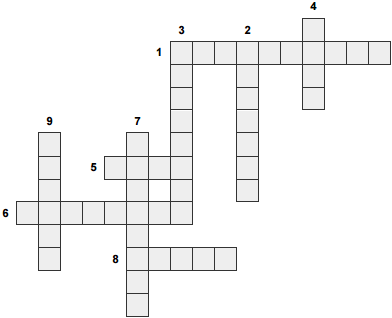 По горизонтали1. Оценка личностью самой себя, своих возможностей5. Торжественная песнь6. Процесс приобретения человеком знаний8. Социальная группа, основанная на родственных связяхПо вертикали:2. Взаимные деловые и дружеские отношения людей3. Высказывание, содержащее определённую мысль4. Форма общения людей посредством языка7. Социально и духовно развитый человек9. Процедура избрания кого-либо путём голосованияВсего за работу 35 баллов1.1.1.2.1.3.12345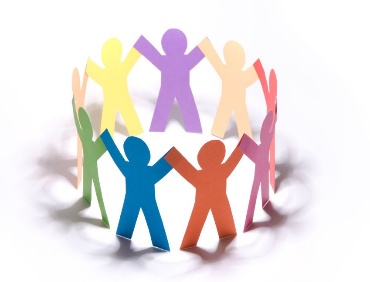 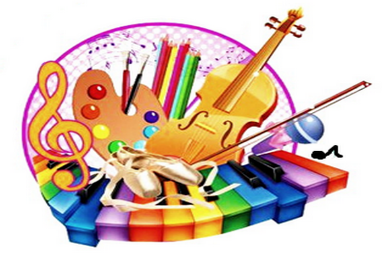 12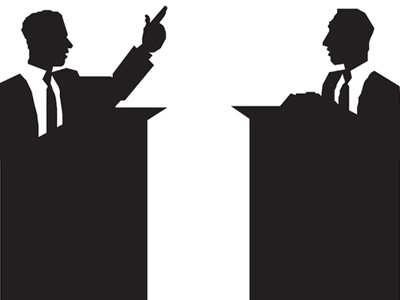 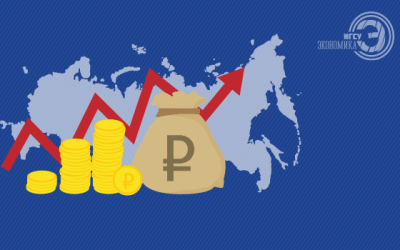 34